Opracowała: Alina PawelecDane kontaktowe: tel. 508107535e-mail: alapawelec@wp.plPodstawy działalności gospodarczej
klasa III B. sz. I stopniadata realizacji: 8.06.2020Temat: Nowoczesne formy rozwoju zawodowego pracownika.Zadania do wykonania:Przeczytaj tekst ze stron 176-180 (załącznik nr 2).Jakie, według Ciebie, są najbardziej pożądane kompetencje na rynku pracy? (pomoże Ci tekst ze stron 176-177 z załącznika nr 2). Odpowiedź i przemyślenia zapisz w zeszycie.Proszę przesłać wykonane zadania na maila. Niektóre z nich będą oceniane.Powodzenia!Załącznik nr 2, strona 1: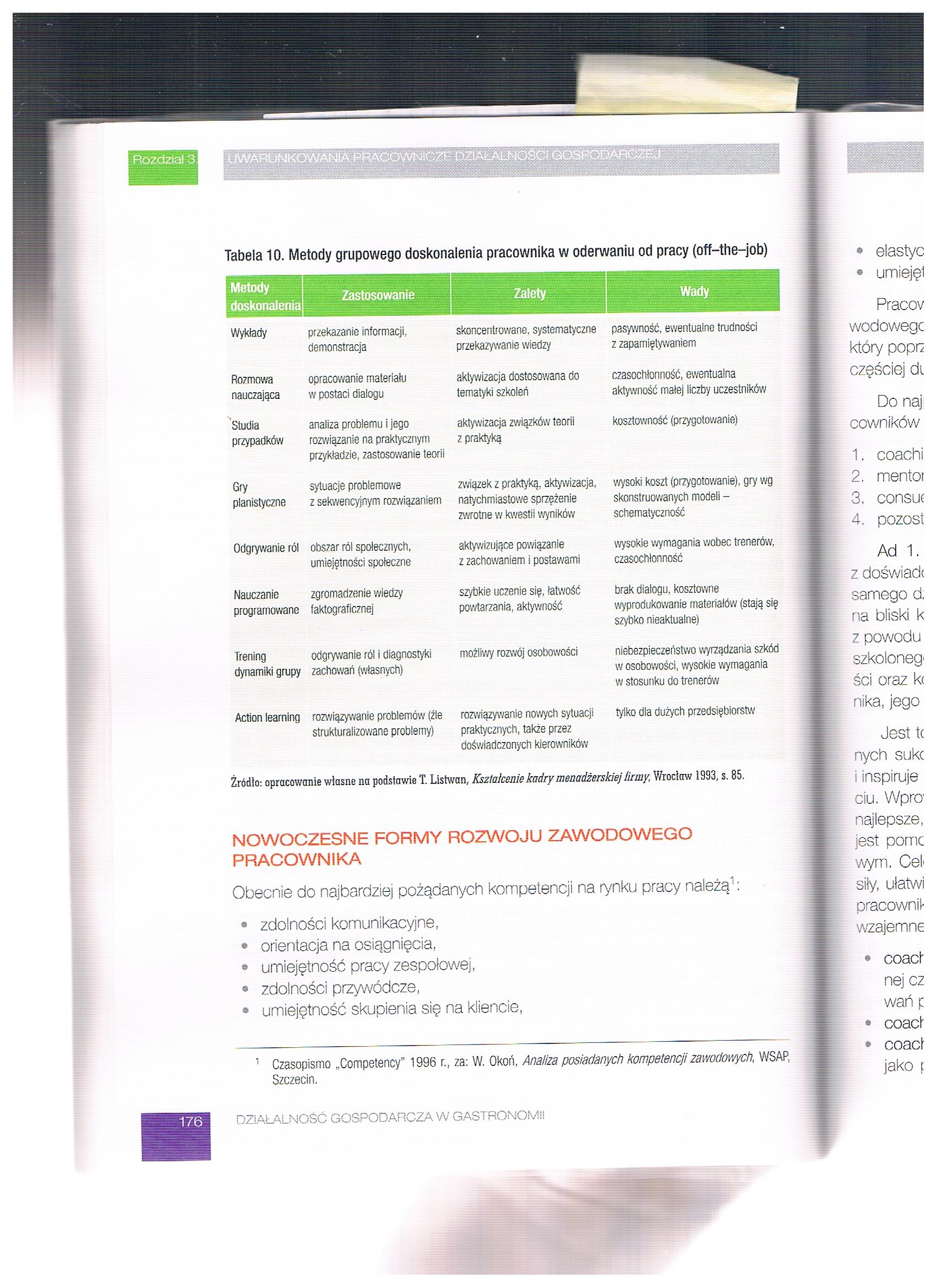 Załącznik nr 2, strona 2: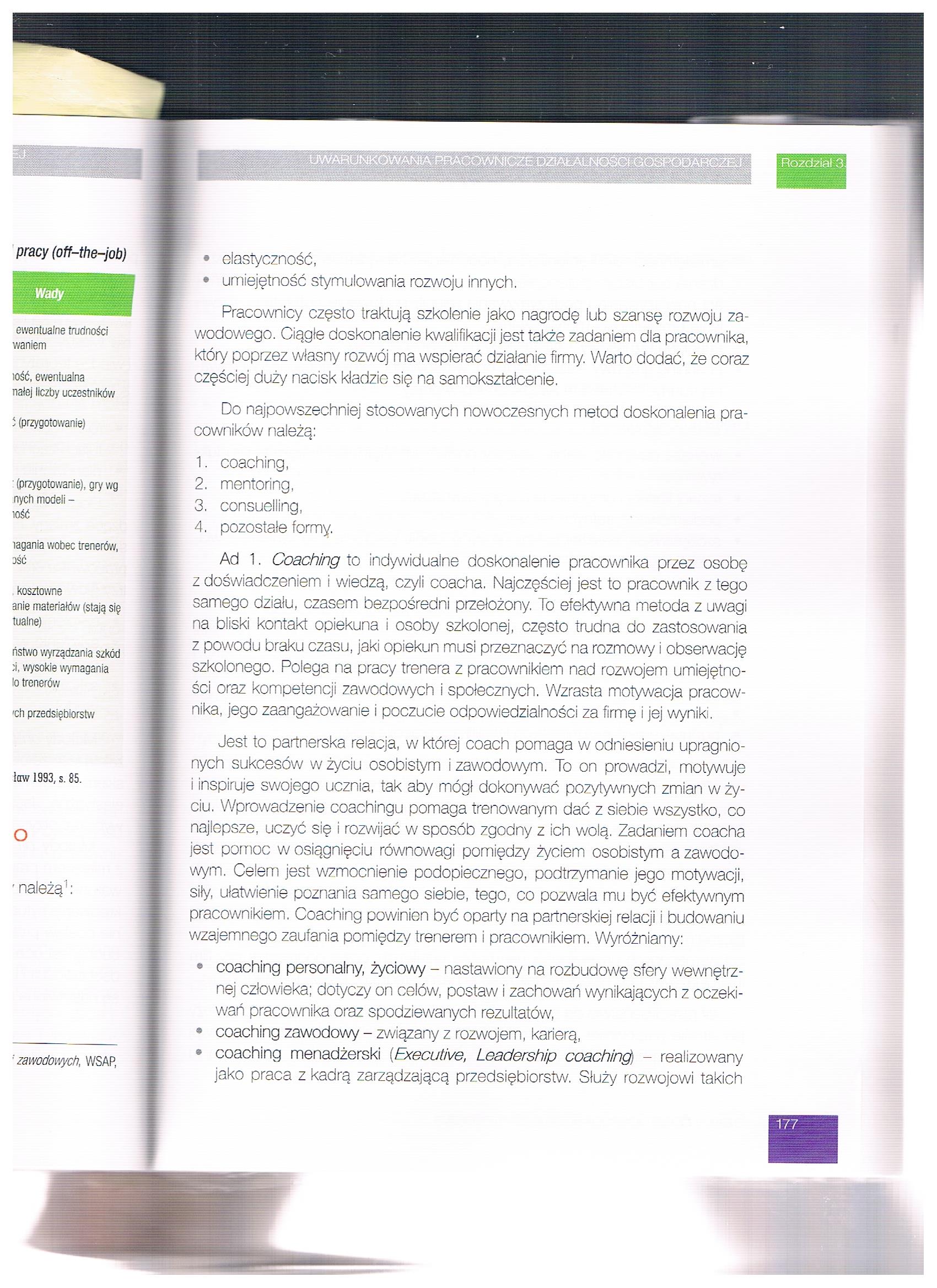 Załącznik nr 2, strona 3: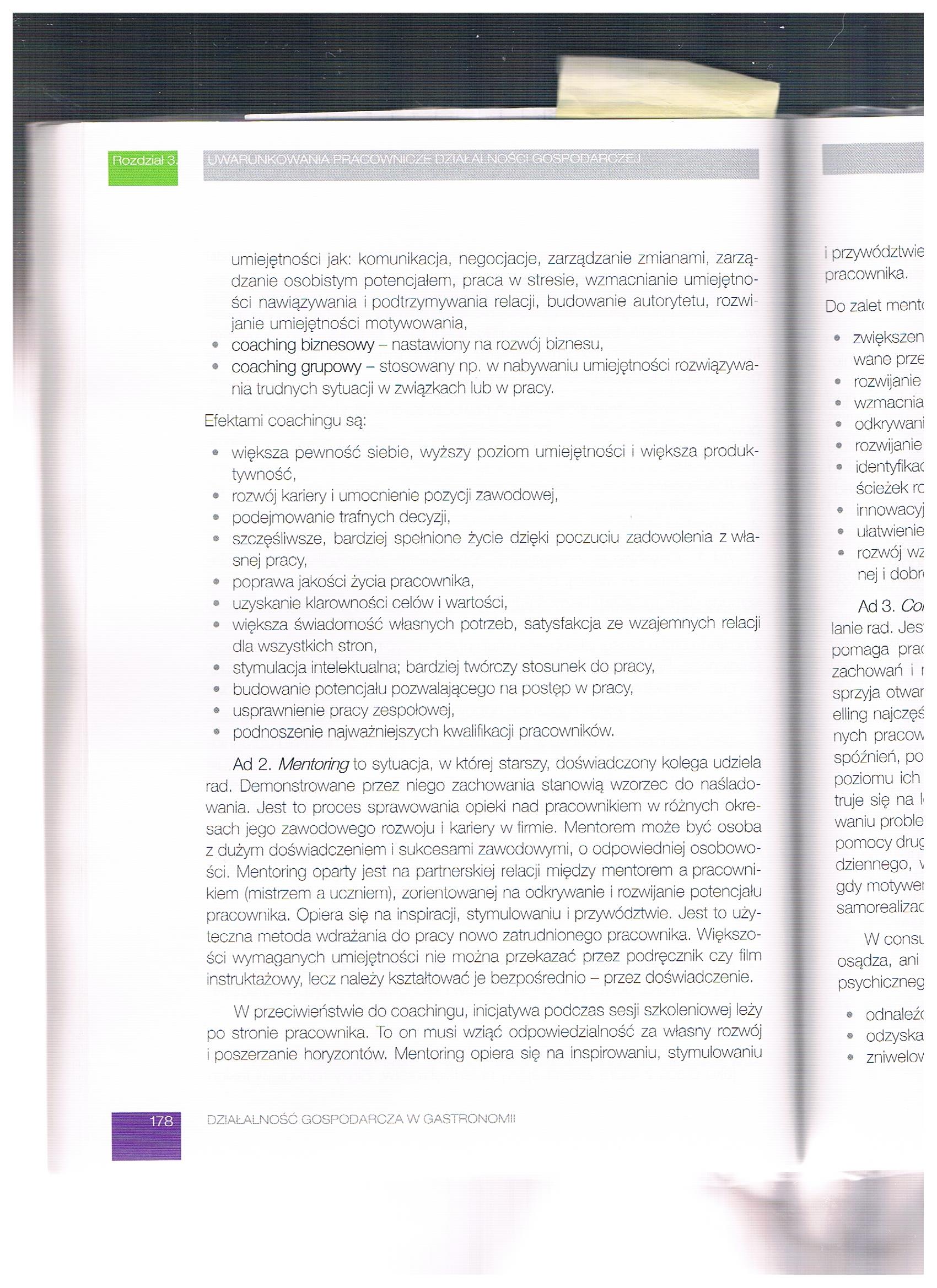 Załącznik nr 2, strona 4: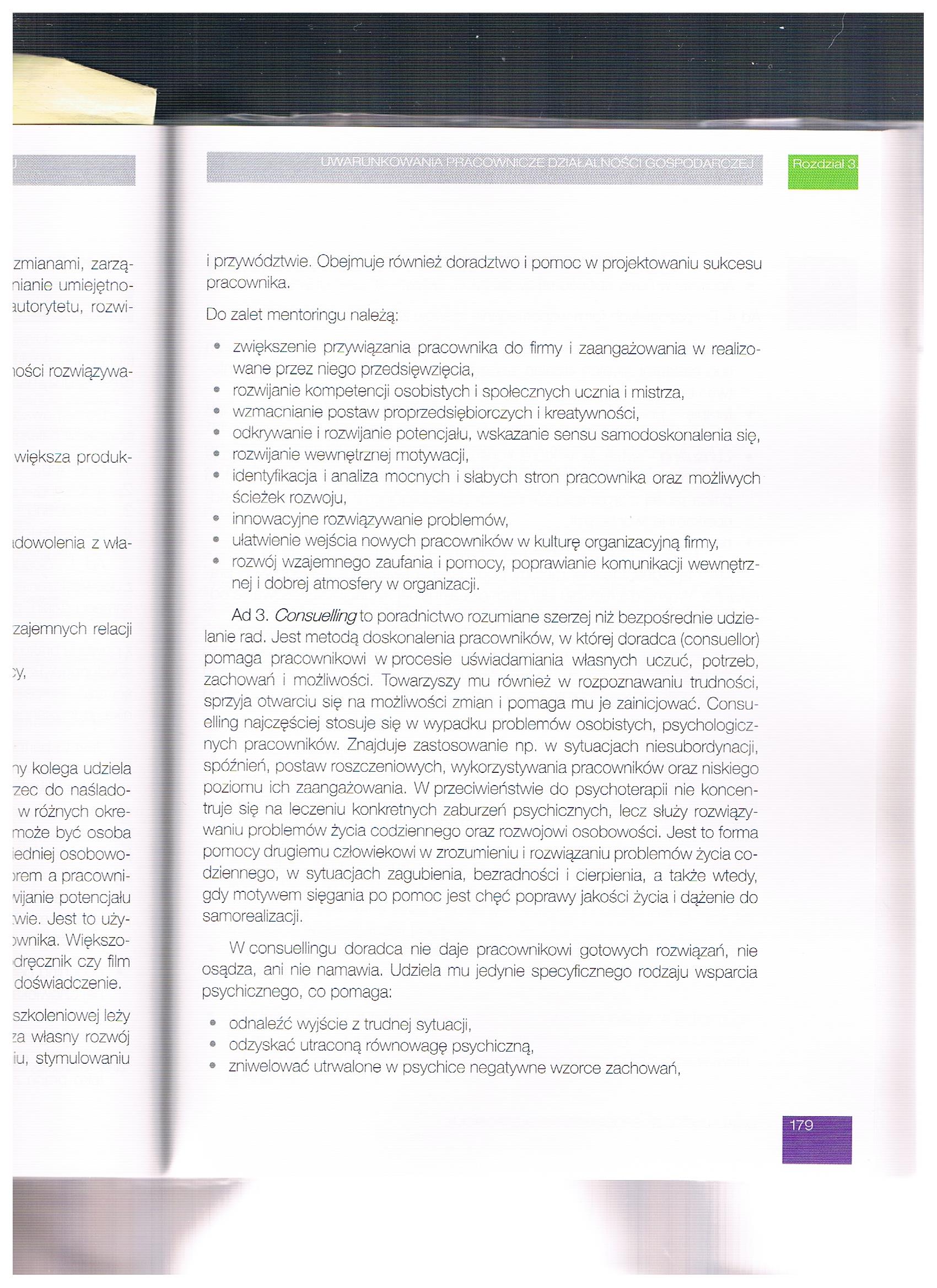 Załącznik nr 2, strona 5: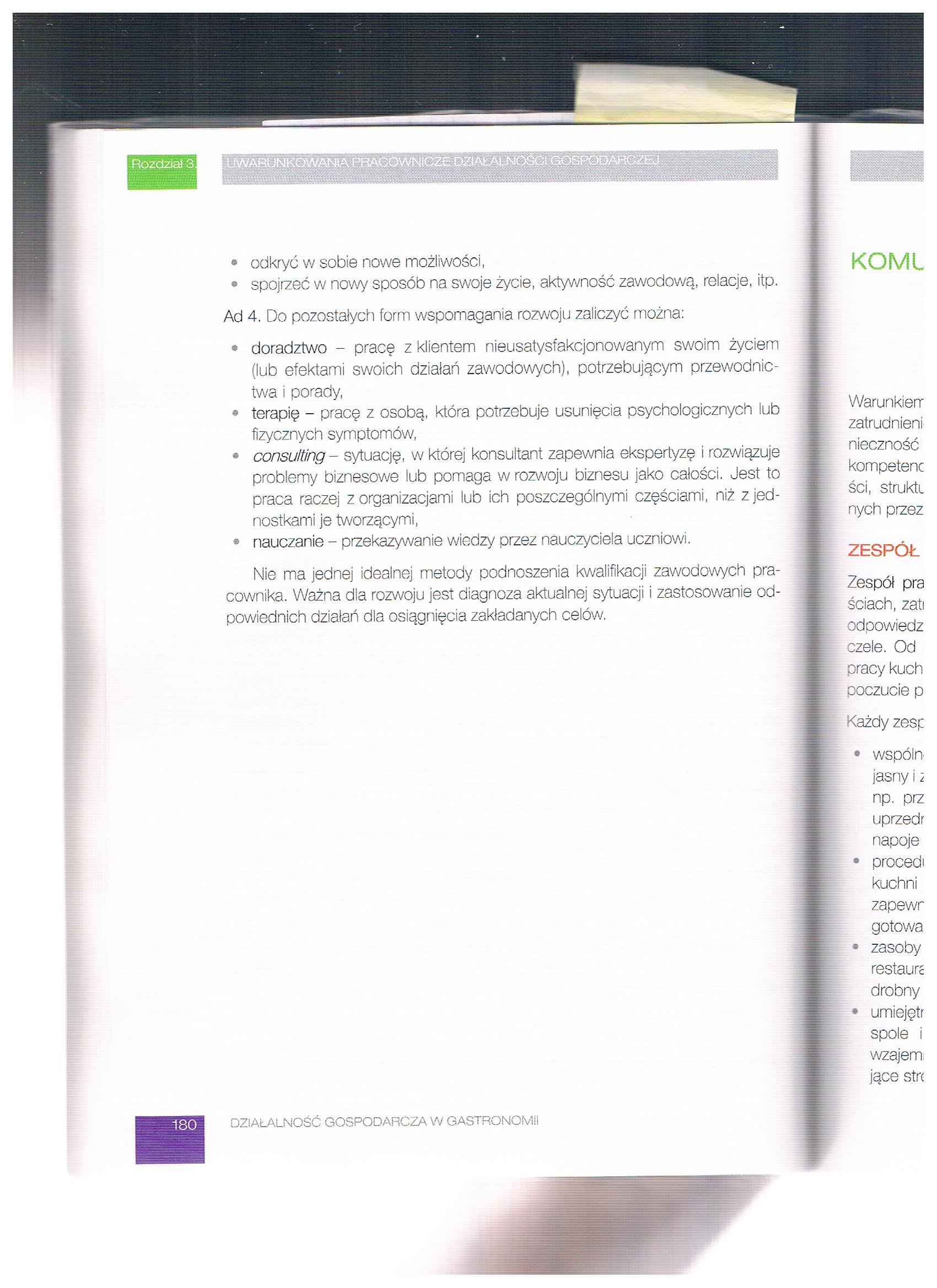 